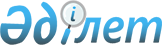 Қарғалы аудандық мәслихатының 2018 жылғы 24 желтоқсандағы № 294 "2019-2021 жылдарға арналған Қарғалы аудандық бюджетін бекіту туралы" шешіміне өзгерістер енгізу туралыАқтөбе облысы Қарғалы аудандық мәслихатының 2019 жылғы 4 желтоқсандағы № 389 шешімі. Ақтөбе облысының Әділет департаментінде 2019 жылғы 6 желтоқсанда № 6522 болып тіркелді
      Қазақстан Республикасының 2008 жылғы 4 желтоқсандағы Бюджет кодексінің 106, 109 баптарына, Қазақстан Республикасының 2001 жылғы 23 қаңтардағы "Қазақстан Республикасындағы жергілікті мемлекеттік басқару және өзін-өзі басқару туралы" Заңының 6 бабына сәйкес, Қарғалы аудандық мәслихаты ШЕШІМ ҚАБЫЛДАДЫ:
      1. Қарғалы аудандық мәслихатының 2018 жылғы 24 желтоқсандағы № 294 "2019-2021 жылдарға арналған Қарғалы аудандық бюджетін бекіту туралы" (Нормативтік құқықтық актілерді мемлекеттік тіркеу тізілімінде № 3-6-183 тіркелген, 2019 жылғы 10 қаңтарда Қазақстан Республикасы нормативтік құқықтық актілердің электрондық түрдегі эталондық бақылау банкінде жарияланған) шешіміне келесі өзгерістер енгізілсін:
      1 тармақта:
      1) тармақшасында:
      кірістер "4 154 761" сандары "4 001 081" сандарымен ауыстырылсын;
      оның ішінде: 
      трансферттер түсімдері "3 618 754" сандары "3 465 074" сандарымен ауыстырылсын;
      2) тармақшасында:
      шығындар "4 237 368,6" сандары "4 083 688,6" сандарымен ауыстырылсын;
      6 тармақта:
      екінші абзацта:
       "260 442" сандары "212 352" сандарымен ауыстырылсын;
      бесінші абзацта:
       "12 428" сандары "11 164" сандарымен ауыстырылсын;
      жетінші абзацта:
       "48 838" сандары "44 461" сандарымен ауыстырылсын;
      сегізінші абзацта:
       "184 348" сандары "176 575" сандарымен ауыстырылсын;
      тоғызыншы абзацта:
      "318 860" сандары "292 487" сандарымен ауыстырылсын;
      7 тармақта:
      екінші абзацта:
      "65 111" сандары "0" санымен ауыстырылсын;
      төртінші абзацта:
      "16 158" сандары "15 863" сандарымен ауыстырылсын;
      сегізінші абзацта:
      "2 500" сандары "1 583" сандарымен ауыстырылсын;
      он үшінші абзацта:
      "1 000" сандары "708" сандарымен ауыстырылсын;
      он алтыншы абзацта:
      "9 819" сандары "17 065" сандарымен ауыстырылсын;
      он жетінші абзацта:
      "20 000" сандары "19 199" сандарымен ауыстырылсын;
      он сегізінші абзацта:
      "1 500" сандары "972" сандарымен ауыстырылсын;
      жиырма үшінші абзацта:
      "14 921" сандары "9 816" сандарымен ауыстырылсын;
      8 тармақта:
       "10 000" сандары "0" санымен ауыстырылсын.
      2. Көрсетілген шешімнің 1 және 5 қосымшалары осы шешімнің 1 және 2 қосымшаларына сәйкес жаңа редакцияда жазылсын.
      3. "Қарғалы аудандық мәслихатының аппараты" мемлекеттік мекемесі заңнамада белгіленген тәртіппен:
      1) осы шешімді Ақтөбе облыстық Әділет департаментінде мемлекеттік тіркеуді;
      2) осы шешімді оны ресми жариялағаннан кейін Қарғалы аудандық мәслихатының интернет-ресурсында орналастыруды қамтамасыз етсін.
      4. Осы шешім 2019 жылғы 1 қаңтардан бастап қолданысқа енгізіледі.  2019 жылға арналған Қарғалы аудандық бюджеті 2019 жылға арналған ауылдық округтердің бюджеттік бағдарламаларының тізбесі
      Кестенің жалғасы
					© 2012. Қазақстан Республикасы Әділет министрлігінің «Қазақстан Республикасының Заңнама және құқықтық ақпарат институты» ШЖҚ РМК
				
      Қарғалы аудандық мәслихат сессиясының төрағасы 

Р. Сақтағанов

      Қарғалы аудандық мәслихатының хатшысы 

Н. Заглядова
Қарғалы аудандық мәслихатының2019 жылғы 4 желтоқсандағы№ 389 шешіміне1 қосымшаҚарғалы аудандық мәслихатының2018 жылғы 24 желтоқсандағы№ 294 шешіміне1 қосымша
Санаты
Сыныбы
Кішi сыныбы
Ерекшелігі
Атауы
Атауы
Сомасы, мың теңге
1. Кірістер
1. Кірістер
4001081
1
Салықтық түсімдер
Салықтық түсімдер
516822
01
Табыс салығы
Табыс салығы
176166
2
Жеке табыс салығы
Жеке табыс салығы
176166
03
Әлеуметтiк салық
Әлеуметтiк салық
176535
1
Әлеуметтік салық
Әлеуметтік салық
176535
04
Меншiкке салынатын салықтар
Меншiкке салынатын салықтар
142221
1
Мүлiкке салынатын салықтар
Мүлiкке салынатын салықтар
125171
3
Жер салығы
Жер салығы
2794
4
Көлiк құралдарына салынатын салық
Көлiк құралдарына салынатын салық
10456
5
Бірыңғай жер салығы
Бірыңғай жер салығы
3800
05
Тауарларға, жұмыстарға және қызметтерге салынатын iшкi салықтар
Тауарларға, жұмыстарға және қызметтерге салынатын iшкi салықтар
20100
2
Акциздер
Акциздер
2700
3
Табиғи және басқа да ресурстарды пайдаланғаны үшiн түсетiн түсiмдер
Табиғи және басқа да ресурстарды пайдаланғаны үшiн түсетiн түсiмдер
14500
4
Кәсiпкерлiк және кәсiби қызметтi жүргiзгенi үшiн алынатын алымдар
Кәсiпкерлiк және кәсiби қызметтi жүргiзгенi үшiн алынатын алымдар
2900
08
Заңдық маңызы бар әрекеттерді жасағаны және (немесе) оған уәкілеттігі бар мемлекеттік органдар немесе лауазымды адамдар құжаттар бергені үшін алынатын міндетті төлемдер
Заңдық маңызы бар әрекеттерді жасағаны және (немесе) оған уәкілеттігі бар мемлекеттік органдар немесе лауазымды адамдар құжаттар бергені үшін алынатын міндетті төлемдер
1800
1
Мемлекеттік баж
Мемлекеттік баж
1800
2
Салықтық емес түсiмдер
Салықтық емес түсiмдер
9485
01
Мемлекеттік меншіктен түсетін кірістер
Мемлекеттік меншіктен түсетін кірістер
5485
5
Мемлекет меншігіндегі мүлікті жалға беруден түсетін кірістер
Мемлекет меншігіндегі мүлікті жалға беруден түсетін кірістер
5401
7
Мемлекеттік бюджеттен берілген кредиттер бойынша сыйақылар
Мемлекеттік бюджеттен берілген кредиттер бойынша сыйақылар
84
04
Мемлекеттік бюджеттен қаржыландырылатын, сондай-ақ Қазақстан Республикасы Ұлттық Банкінің бюджетінен (шығыстар сметасынан) қамтылатын және қаржыландырылатын мемлекеттік мекемелер салатын айыппұлдар, өсімпұлдар, санкциялар, өндіріп алулар
Мемлекеттік бюджеттен қаржыландырылатын, сондай-ақ Қазақстан Республикасы Ұлттық Банкінің бюджетінен (шығыстар сметасынан) қамтылатын және қаржыландырылатын мемлекеттік мекемелер салатын айыппұлдар, өсімпұлдар, санкциялар, өндіріп алулар
3000
1
Мұнай секторы ұйымдарынан және Жәбірленушілерге өтемақы қорына түсетін түсімдерді қоспағанда, мемлекеттік бюджеттен қаржыландырылатын, сондай-ақ Қазақстан Республикасы Ұлттық Банкінің бюджетінен (шығыстар сметасынан) қамтылатын және қаржыландырылатын мемлекеттік мекемелер салатын айыппұлдар, өсімпұлдар, санкциялар, өндіріп алулар
Мұнай секторы ұйымдарынан және Жәбірленушілерге өтемақы қорына түсетін түсімдерді қоспағанда, мемлекеттік бюджеттен қаржыландырылатын, сондай-ақ Қазақстан Республикасы Ұлттық Банкінің бюджетінен (шығыстар сметасынан) қамтылатын және қаржыландырылатын мемлекеттік мекемелер салатын айыппұлдар, өсімпұлдар, санкциялар, өндіріп алулар
3000
06
Басқа да салықтық емес түсiмдер
Басқа да салықтық емес түсiмдер
1000
1
Басқа да салықтық емес түсiмдер
Басқа да салықтық емес түсiмдер
1000
3
Негізгі капиталды сатудан түсетін түсімдер
Негізгі капиталды сатудан түсетін түсімдер
9700
01
Мемлекеттік мекемелерге бекітілген мемлекеттік мүлікті сату
Мемлекеттік мекемелерге бекітілген мемлекеттік мүлікті сату
1200
1
Мемлекеттік мекемелерге бекітілген мемлекеттік мүлікті сату
Мемлекеттік мекемелерге бекітілген мемлекеттік мүлікті сату
1200
03
Жердi және материалдық емес активтердi сату
Жердi және материалдық емес активтердi сату
8500
1
Жерді сату
Жерді сату
8500
4
Трансферттердің түсімдері
Трансферттердің түсімдері
3465074
02
Мемлекеттiк басқарудың жоғары тұрған органдарынан түсетiн трансферттер
Мемлекеттiк басқарудың жоғары тұрған органдарынан түсетiн трансферттер
3465074
2
Облыстық бюджеттен түсетiн трансферттер
Облыстық бюджеттен түсетiн трансферттер
3465074
Функционалдық топ
Кіші функция
Бюджеттік бағдарламалардың әкiмшiсi
Бағдарлама
Кіші бағдарлама
Атауы
Сомасы, мың теңге
ІІ. Шығындар
4083688,6
01
Жалпы сипаттағы мемлекеттiк қызметтер
322851
1
Мемлекеттiк басқарудың жалпы функцияларын орындайтын өкiлдi, атқарушы және басқа органдар
220279
112
Аудан (облыстық маңызы бар қала) мәслихатының аппараты
20412
001
Аудан (облыстық маңызы бар қала) мәслихатының қызметін қамтамасыз ету жөніндегі қызметтерр
20032
003
Мемлекеттік органның күрделі шығыстары
380
122
Аудан (облыстық маңызы бар қала) әкімінің аппараты
105255
001
Аудан (облыстық маңызы бар қала) әкімінің қызметін қамтамасыз ету жөніндегі қызметтер
103229
003
Мемлекеттік органның күрделі шығыстары
1276
113
Жергілікті бюджеттерден берілетін ағымдағы нысаналы трансферттер
750
123
Қаладағы аудан, аудандық маңызы бар қала, кент, ауыл, ауылдық округ әкімінің аппараты
94612
001
Қаладағы аудан, аудандық маңызы бар қаланың, кент, ауыл, ауылдық округ әкімінің қызметін қамтамасыз ету жөніндегі қызметтер
93160
022
Мемлекеттік органның күрделі шығыстары
1452
2
Қаржылық қызмет
23428
452
Ауданның (облыстық маңызы бар қаланың) қаржы бөлімі
23428
001
Ауданның (облыстық маңызы бар қаланың) бюджетін орындау және коммуналдық меншігін басқару саласындағы мемлекеттік саясатты іске асыру жөніндегі қызметтер
21953
003
Салық салу мақсатында мүлікті бағалауды жүргізу
290
010
Жекешелендіру, коммуналдық меншікті басқару, жекешелендіруден кейінгі қызмет және осыған байланысты дауларды реттеу
720
018
Мемлекеттік органның күрделі шығыстары
465
113
Жергілікті бюджеттерден берілетін ағымдағы нысаналы трансферттер
0
5
Жоспарлау және статистикалық қызмет
16581
453
Ауданның (облыстық маңызы бар қаланың) экономика және бюджеттік жоспарлау бөлімі
16581
001
Экономикалық саясатты, мемлекеттік жоспарлау жүйесін қалыптастыру және дамыту саласындағы мемлекеттік саясатты іске асыру жөніндегі қызметтер
16281
004
Мемлекеттік органның күрделі шығыстары
300
9
Жалпы сипаттағы өзге де мемлекеттiк қызметтер
62563
454
Ауданның (облыстық маңызы бар қаланың) кәсіпкерлік және ауыл шаруашылығы бөлімі
19847
001
Жергілікті деңгейде кәсіпкерлікті және ауыл шаруашылығын дамыту саласындағы мемлекеттік саясатты іске асыру жөніндегі қызметтер
19797
007
Мемлекеттік органның күрделі шығыстары
50
458
Ауданның (облыстық маңызы бар қаланың) тұрғын үй-коммуналдық шаруашылығы, жолаушылар көлігі және автомобиль жолдары бөлімі
20798
001
Жергілікті деңгейде тұрғын үй-коммуналдық шаруашылығы, жолаушылар көлігі және автомобиль жолдары саласындағы мемлекеттік саясатты іске асыру жөніндегі қызметтер
11498
013
Мемлекеттік органның күрделі шығыстары
50
113
Жергілікті бюджеттерден берілетін ағымдағы нысаналы трансферттер
9250
471
Ауданның (облыстық маңызы бар қаланың) білім, дене шынықтыру және спорт бөлімі
21918
001
Жергілікті деңгейде білім, дене шынықтыру және спорт саласындағы мемлекеттік саясатты іске асыру жөніндегі қызметтер
21846
018
Мемлекеттік органның күрделі шығыстары
72
02
Қорғаныс
14091
1
Әскери мұқтаждар
1110
122
Аудан (облыстық маңызы бар қала) әкімінің аппараты
1110
005
Жалпыға бірдей әскери міндетті атқару шеңберіндегі іс-шаралар
1110
2
Төтенше жағдайлар жөнiндегi жұмыстарды ұйымдастыру
12981
122
Аудан (облыстық маңызы бар қала) әкімінің аппараты
12981
006
Аудан (облыстық маңызы бар қала) ауқымындағы төтенше жағдайлардың алдын алу және оларды жою
4801
007
Аудандық (қалалық) ауқымдағы дала өрттерінің, сондай-ақ мемлекеттік өртке қарсы қызмет органдары құрылмаған елдi мекендерде өрттердің алдын алу және оларды сөндіру жөніндегі іс-шаралар
8180
03
Қоғамдық тәртіп, қауіпсіздік, құқықтық, сот, қылмыстық-атқару қызметі
500
9
Қоғамдық тәртіп және қауіпсіздік саласындағы басқа да қызметтер
500
458
Ауданның (облыстық маңызы бар қаланың) тұрғын үй-коммуналдық шаруашылығы, жолаушылар көлігі және автомобиль жолдары бөлімі
500
021
Елдi мекендерде жол қозғалысы қауiпсiздiгін қамтамасыз ету
500
04
Бiлiм беру
1824216
1
Мектепке дейiнгi тәрбие және оқыту
61231
464
Ауданның (облыстық маңызы бар қаланың) білім бөлімі
0
009
Мектепке дейінгі тәрбие мен оқыту ұйымдарының қызметін қамтамасыз ету
0
024
Мектепке дейінгі білім беру ұйымдарында мемлекеттік білім беру тапсырыстарын іске асыруға аудандық маңызы бар қала, ауыл, кент, ауылдық округ бюджеттеріне берілетін ағымдағы нысаналы трансферттер
0
471
Ауданның (облыстық маңызы бар қаланың) білім, дене шынықтыру және спорт бөлімі
61231
003
Мектепке дейінгі тәрбие мен оқыту ұйымдарының қызметін қамтамасыз ету
45828
045
Мектепке дейінгі білім беру ұйымдарында мемлекеттік білім беру тапсырыстарын іске асыруға аудандық маңызы бар қала, ауыл, кент, ауылдық округ бюджеттеріне берілетін ағымдағы нысаналы трансферттер
15403
2
Бастауыш, негізгі орта және жалпы орта білім беру
1642713
123
Қаладағы аудан, аудандық маңызы бар қала, кент, ауыл, ауылдық округ әкімінің аппараты
1295
005
Ауылдық жерлерде балаларды мектепке дейін тегін алып баруды және кері алып келуді ұйымдастыру
1295
464
Ауданның (облыстық маңызы бар қаланың) білім бөлімі
0
003
Жалпы білім беру
0
006
Балаларға қосымша білім беру
0
465
Ауданның (облыстық маңызы бар қаланың) дене шынықтыру және спорт бөлімі
0
017
Балалар мен жасөспірімдерге спорт бойынша қосымша білім беру
0
466
Ауданның (облыстық маңызы бар қаланың) сәулет, қала құрылысы және құрылыс бөлімі
21201
021
Бастауыш, негізгі орта және жалпы орта білім беру объектілерін салу және реконструкциялау
21201
471
Ауданның (облыстық маңызы бар қаланың) білім, дене шынықтыру және спорт бөлімі
1620217
004
Жалпы білім беру
1480758
005
Балалар мен жасөспірімдерге қосымша білім беру
83150
028
Балалар мен жасөспірімдерге спорт бойынша қосымша білім беру
56309
9
Бiлiм беру саласындағы өзге де қызметтер
120272
464
Ауданның (облыстық маңызы бар қаланың) білім бөлімі
0
001
Жергілікті деңгейде білім беру саласындағы мемлекеттік саясатты іске асыру жөніндегі қызметтер
0
004
Ауданның (облыстық маңызы бар қаланың) мемлекеттік білім беру мекемелерінде білім беру жүйесін ақпараттандыру
0
005
Ауданның (облыстық маңызы бар қаланың) мемлекеттік білім беру мекемелер үшін оқулықтар мен оқу-әдiстемелiк кешендерді сатып алу және жеткізу
0
007
Аудандық (қалалық) ауқымдағы мектеп олимпиадаларын және мектептен тыс іс-шараларды өткiзу
0
012
Мемлекеттік органның күрделі шығыстары
0
015
Жетім баланы (жетім балаларды) және ата-аналарының қамқорынсыз қалған баланы (балаларды) күтіп-ұстауға қамқоршыларға (қорғаншыларға) ай сайынға ақшалай қаражат төлемі
0
023
Әдістемелік жұмыс
0
067
Ведомстволық бағыныстағы мемлекеттік мекемелер мен ұйымдардың күрделі шығыстары
0
471
Ауданның (облыстық маңызы бар қаланың) білім, дене шынықтыру және спорт бөлімі
120272
008
Ауданның (облыстық маңызы бар қаланың) мемлекеттік білім беру мекемелерінде білім беру жүйесін ақпараттандыру
31609
009
Ауданның (облыстық маңызы бар қаланың) мемлекеттік білім беру мекемелер үшін оқулықтар мен оқу-әдiстемелiк кешендерді сатып алу және жеткізу
40225
010
Аудандық (қалалық) ауқымдағы мектеп олимпиадаларын және мектептен тыс іс-шараларды өткiзу
17787
020
Жетім баланы (жетім балаларды) және ата-аналарының қамқорынсыз қалған баланы (балаларды) күтіп-ұстауға асыраушыларына ай сайынғы ақшалай қаражат төлемдері
7214
046
Әдістемелік жұмыс
9274
067
Ведомстволық бағыныстағы мемлекеттік мекемелер мен ұйымдардың күрделі шығыстары
14163
06
Әлеуметтiк көмек және әлеуметтiк қамсыздандыру
487233
1
Әлеуметтiк қамсыздандыру
169253
451
Ауданның (облыстық маңызы бар қаланың) жұмыспен қамту және әлеуметтік бағдарламалар бөлімі
149019
005
Мемлекеттік атаулы әлеуметтік көмек
149019
464
Ауданның (облыстық маңызы бар қаланың) білім бөлімі
0
030
Патронат тәрбиешілерге берілген баланы (балаларды) асырап бағу
0
471
Ауданның (облыстық маңызы бар қаланың) білім, дене шынықтыру және спорт бөлімі
20234
030
Патронат тәрбиешілерге берілген баланы (балаларды) асырап бағу
20234
2
Әлеуметтiк көмек
294051
123
Қаладағы аудан, аудандық маңызы бар қала, кент, ауыл, ауылдық округ әкімінің аппараты
7956
003
Мұқтаж азаматтарға үйінде әлеуметтік көмек көрсету
7956
451
Ауданның (облыстық маңызы бар қаланың) жұмыспен қамту және әлеуметтік бағдарламалар бөлімі
286095
002
Жұмыспен қамту бағдарламасы
193163
004
Ауылдық жерлерде тұратын денсаулық сақтау, білім беру, әлеуметтік қамтамасыз ету, мәдениет, спорт және ветеринар мамандарына отын сатып алуға Қазақстан Республикасының заңнамасына сәйкес әлеуметтік көмек көрсету
10139
006
Тұрғын үйге көмек көрсету
380
007
Жергілікті өкілетті органдардың шешімі бойынша мұқтаж азаматтардың жекелеген топтарына әлеуметтік көмек
37100
017
Оңалтудың жеке бағдарламасына сәйкес мұқтаж мүгедектердi мiндеттi гигиеналық құралдармен қамтамасыз ету, қозғалуға қиындығы бар бірінші топтағы мүгедектерге жеке көмекшінің және есту бойынша мүгедектерге қолмен көрсететiн тіл маманының қызметтерін ұсыну
17844
023
Жұмыспен қамту орталықтарының қызметін қамтамасыз ету
27469
9
Әлеуметтiк көмек және әлеуметтiк қамтамасыз ету салаларындағы өзге де қызметтер
23929
451
Ауданның (облыстық маңызы бар қаланың) жұмыспен қамту және әлеуметтік бағдарламалар бөлімі
23929
001
Жергілікті деңгейде халық үшін әлеуметтік бағдарламаларды жұмыспен қамтуды қамтамасыз етуді іске асыру саласындағы мемлекеттік саясатты іске асыру жөніндегі қызметтер
20946
011
Жәрдемақыларды және басқа да әлеуметтік төлемдерді есептеу, төлеу мен жеткізу бойынша қызметтерге ақы төлеу
1133
021
Мемлекеттік органның күрделі шығыстары
50
054
Үкіметтік емес ұйымдарда мемлекеттік әлеуметтік тапсырысты орналастыру
1800
07
Тұрғын үй-коммуналдық шаруашылық
413526
1
Тұрғын үй шаруашылығы
25945
458
Ауданның (облыстық маңызы бар қаланың) тұрғын үй-коммуналдық шаруашылығы, жолаушылар көлігі және автомобиль жолдары бөлімі
2408
003
Мемлекеттік тұрғын үй қорын сақтауды ұйымдастыру
2408
466
Ауданның (облыстық маңызы бар қаланың) сәулет, қала құрылысы және құрылыс бөлімі
23537
003
Коммуналдық тұрғын үй қорының тұрғын үйін жобалау және (немесе) салу, реконструкциялау
6904
466
004
Инженерлік-коммуникациялық инфрақұрылымды жобалау, дамыту және (немесе) жайластыру
2967
098
Коммуналдық тұрғын үй қорының тұрғын үйлерін сатып алу
13666
2
Коммуналдық шаруашылық
328971,6
458
Ауданның (облыстық маңызы бар қаланың) тұрғын үй-коммуналдық шаруашылығы, жолаушылар көлігі және автомобиль жолдары бөлімі
250417,6
012
Сумен жабдықтау және су бұру жүйесінің жұмыс істеуі
15867
026
Ауданның (облыстық маңызы бар қаланың) коммуналдық меншігіндегі жылу жүйелерін қолдануды ұйымдастыру
18014,6
027
Ауданның (облыстық маңызы бар қаланың) коммуналдық меншігіндегі газ жүйелерін қолдануды ұйымдастыру
4184
058
Елді мекендердегі сумен жабдықтау және су бұру жүйелерін дамыту
212352
466
Ауданның (облыстық маңызы бар қаланың) сәулет, қала құрылысы және құрылыс бөлімі
78554
005
Коммуналдық шаруашылығын дамыту
1275
007
Қаланы және елді мекендерді абаттандыруды дамыту
77279
3
Елді-мекендерді көркейту
58609
123
Қаладағы аудан, аудандық маңызы бар қала, кент, ауыл, ауылдық округ әкімінің аппараты
10145
008
Елді мекендердегі көшелерді жарықтандыру
6952
009
Елді мекендердің санитариясын қамтамасыз ету
1182
011
Елді мекендерді абаттандыру мен көгалдандыру
2011
458
Ауданның (облыстық маңызы бар қаланың) тұрғын үй-коммуналдық шаруашылығы, жолаушылар көлігі және автомобиль жолдары бөлімі
48464
015
Елдi мекендердегі көшелердi жарықтандыру
18386
018
Елдi мекендердi абаттандыру және көгалдандыру
30078
08
Мәдениет, спорт, туризм және ақпараттық кеңістiк
300433
1
Мәдениет саласындағы қызмет
143935
455
Ауданның (облыстық маңызы бар қаланың) мәдениет және тілдерді дамыту бөлімі
94200
003
Мәдени-демалыс жұмысын қолдау
94200
466
Ауданның (облыстық маңызы бар қаланың) сәулет, қала құрылысы және құрылыс бөлімі
49735
011
Мәдениет объектілерін дамыту
49735
2
Спорт
2713
465
Ауданның (облыстық маңызы бар қаланың) дене шынықтыру және спорт бөлімі
0
001
Жергілікті деңгейде дене шынықтыру және спорт саласындағы мемлекеттік саясатты іске асыру жөніндегі қызметтер
0
006
Аудандық (облыстық маңызы бар қалалық) деңгейде спорттық жарыстар өткiзу
0
007
Әртүрлi спорт түрлерi бойынша аудан (облыстық маңызы бар қала) құрама командаларының мүшелерiн дайындау және олардың облыстық спорт жарыстарына қатысуы
0
466
Ауданның (облыстық маңызы бар қаланың) сәулет, қала құрылысы және құрылыс бөлімі
500
008
Cпорт объектілерін дамыту
500
471
Ауданның (облыстық маңызы бар қаланың) білім, дене шынықтыру және спорт бөлімі
2213
014
Аудандық (облыстық маңызы бар қалалық) деңгейде спорттық жарыстар өткiзу
1213
015
Әртүрлi спорт түрлерi бойынша аудан (облыстық маңызы бар қала) құрама командаларының мүшелерiн дайындау және олардың облыстық спорт жарыстарына қатысуы
1000
3
Ақпараттық кеңiстiк
64702
455
Ауданның (облыстық маңызы бар қаланың) мәдениет және тілдерді дамыту бөлімі
44290
006
Аудандық (қалалық) кiтапханалардың жұмыс iстеуi
43282
007
Мемлекеттiк тiлдi және Қазақстан халқының басқа да тiлдерін дамыту
1008
456
Ауданның (облыстық маңызы бар қаланың) ішкі саясат бөлімі
20412
002
Мемлекеттік ақпараттық саясат жүргізу жөніндегі қызметтер
20412
9
Мәдениет, спорт, туризм және ақпараттық кеңiстiктi ұйымдастыру жөнiндегi өзге де қызметтер
89083
455
Ауданның (облыстық маңызы бар қаланың) мәдениет және тілдерді дамыту бөлімі
65163
001
Жергілікті деңгейде тілдерді және мәдениетті дамыту саласындағы мемлекеттік саясатты іске асыру жөніндегі қызметтер
10631
010
Мемлекеттік органның күрделі шығыстары
270
032
Ведомстволық бағыныстағы мемлекеттік мекемелер мен ұйымдардың күрделі шығыстары
54262
456
Ауданның (облыстық маңызы бар қаланың) ішкі саясат бөлімі
23920
001
Жергілікті деңгейде ақпарат, мемлекеттілікті нығайту және азаматтардың әлеуметтік сенімділігін қалыптастыру саласында мемлекеттік саясатты іске асыру жөніндегі қызметтер
12207
003
Жастар саясаты саласында іс-шараларды іске асыру
11196
006
Мемлекеттік органның күрделі шығыстары
437
032
Ведомстволық бағыныстағы мемлекеттік мекемелер мен ұйымдардың күрделі шығыстары
80
10
Ауыл, су, орман, балық шаруашылығы, ерекше қорғалатын табиғи аумақтар, қоршаған ортаны және жануарлар дүниесін қорғау, жер қатынастары
78534
1
Ауыл шаруашылығы
49112
462
Ауданның (облыстық маңызы бар қаланың) ауыл шаруашылығы бөлімі
0
001
Жергілікті деңгейде ауыл шаруашылығы саласындағы мемлекеттік саясатты іске асыру жөніндегі қызметтер
0
006
Мемлекеттік органның күрделі шығыстары
0
473
Ауданның (облыстық маңызы бар қаланың) ветеринария бөлімі
49112
001
Жергілікті деңгейде ветеринария саласындағы мемлекеттік саясатты іске асыру жөніндегі қызметтер
9446
003
Мемлекеттік органның күрделі шығыстары
55
005
Мал көмінділерінің (биотермиялық шұңқырлардың) жұмыс істеуін қамтамасыз ету
1500
006
Ауру жануарларды санитарлық союды ұйымдастыру
1500
007
Қаңғыбас иттер мен мысықтарды аулауды және жоюды ұйымдастыру
3872
008
Алып қойылатын және жойылатын ауру жануарлардың, жануарлардан алынатын өнімдер мен шикізаттың құнын иелеріне өтеу
708
010
Ауыл шаруашылығы жануарларын сәйкестендіру жөніндегі іс-шараларды өткізу
2200
011
Эпизоотияға қарсы іс-шаралар жүргізу
29831
6
Жер қатынастары
14617
463
Ауданның (облыстық маңызы бар қаланың) жер қатынастары бөлімі
14617
001
Аудан (облыстық маңызы бар қала) аумағында жер қатынастарын реттеу саласындағы мемлекеттік саясатты іске асыру жөніндегі қызметтер
14162
007
Мемлекеттік органның күрделі шығыстары
455
9
Ауыл, су, орман, балық шаруашылығы, қоршаған ортаны қорғау және жер қатынастары саласындағы басқа да қызметтер
14805
453
Ауданның (облыстық маңызы бар қаланың) экономика және бюджеттік жоспарлау бөлімі
14805
099
Мамандарға әлеуметтік қолдау көрсету жөніндегі шараларды іске асыру
14805
11
Өнеркәсіп, сәулет, қала құрылысы және құрылыс қызметі
16940
2
Сәулет, қала құрылысы және құрылыс қызметі
16940
466
Ауданның (облыстық маңызы бар қаланың) сәулет, қала құрылысы және құрылыс бөлімі
16940
001
Құрылыс, облыс қалаларының, аудандарының және елді мекендерінің сәулеттік бейнесін жақсарту саласындағы мемлекеттік саясатты іске асыру және ауданның (облыстық маңызы бар қаланың) аумағын оңтайла және тиімді қала құрылыстық игеруді қамтамасыз ету жөніндегі қызметтер
16890
015
Мемлекеттік органның күрделі шығыстары
50
12
Көлiк және коммуникация
32107
1
Автомобиль көлiгi
32107
123
Қаладағы аудан, аудандық маңызы бар қала, кент, ауыл, ауылдық округ әкімінің аппараты
2006
013
Аудандық маңызы бар қалаларда, кенттерде, ауылдарда, ауылдық округтерде автомобиль жолдарының жұмыс істеуін қамтамасыз ету
2006
458
Ауданның (облыстық маңызы бар қаланың) тұрғын үй-коммуналдық шаруашылығы, жолаушылар көлігі және автомобиль жолдары бөлімі
30101
023
Автомобиль жолдарының жұмыс істеуін қамтамасыз ету
28163
045
Аудандық маңызы бар автомобиль жолдарын және елді-мекендердің көшелерін күрделі және орташа жөндеу
1938
13
Басқалар
231881
3
Кәсiпкерлiк қызметтi қолдау және бәсекелестікті қорғау
1000
454
Ауданның (облыстық маңызы бар қаланың) кәсіпкерлік және ауыл шаруашылығы бөлімі
1000
006
Кәсіпкерлік қызметті қолдау
1000
469
Ауданның (облыстық маңызы бар қаланың) кәсіпкерлік бөлімі
0
001
Жергілікті деңгейде кәсіпкерлікті дамыту саласындағы мемлекеттік саясатты іске асыру жөніндегі қызметтер
0
9
Басқалар
230881
123
Қаладағы аудан, аудандық маңызы бар қала, кент, ауыл, ауылдық округ әкімінің аппараты
5219
040
Өңірлерді дамытудың 2020 жылға дейінгі бағдарламасы шеңберінде өңірлерді экономикалық дамытуға жәрдемдесу бойынша шараларды іске асыру
5219
452
Ауданның (облыстық маңызы бар қаланың) қаржы бөлімі
36344
012
Ауданның (облыстық маңызы бар қаланың) жергілікті атқарушы органының резерві
0
026
Аудандық маңызы бар қала, ауыл, кент, ауылдық округ бюджеттеріне азаматтық қызметшілердің жекелеген санаттарының, мемлекеттік бюджет қаражаты есебінен ұсталатын ұйымдар қызметкерлерінің, қазыналық кәсіпорындар қызметкерлерінің жалақысын көтеруге берілетін ағымдағы нысаналы трансферттер
32739
066
Аудандық маңызы бар қала, ауыл, кент, ауылдық округ бюджеттеріне мемлекеттік әкімшілік қызметшілердің жекелеген санаттарының жалақысын көтеруге берілетін ағымдағы нысаналы трансферттер
3605
458
Ауданның (облыстық маңызы бар қаланың) тұрғын үй-коммуналдық шаруашылығы, жолаушылар көлігі және автомобиль жолдары бөлімі
189318
062
Ауыл-Ел бесігі" жобасы шеңберінде ауылдық елді мекендердегі әлеуметтік және инженерлік инфрақұрылым бойынша іс-шараларды іске асыру
189318
14
Борышқа қызмет көрсету
90
1
Борышқа қызмет көрсету
90
452
Ауданның (облыстық маңызы бар қаланың) қаржы бөлімі
90
013
Жергілікті атқарушы органдардың облыстық бюджеттен қарыздар бойынша сыйақылар мен өзге де төлемдерді төлеу бойынша борышына қызмет көрсету
90
15
Трансферттер
361287
1
Трансферттер
361287
452
Ауданның (облыстық маңызы бар қаланың) қаржы бөлімі
361287
006
Пайдаланылмаған (толық пайдаланылмаған) нысаналы трансферттерді қайтару
4
024
Заңнаманы өзгертуге байланысты жоғары тұрған бюджеттің шығындарын өтеуге төменгі тұрған бюджеттен ағымдағы нысаналы трансферттер
113377
038
Субвенциялар
227717
051
Жергілікті өзін-өзі басқару органдарына берілетін трансферттер
20189
Функционалдық топ
Кіші функция
Бюджеттік бағдарламалардың әкiмшiсi
Бағдарлама
Кіші бағдарлама
Атауы
Сомасы, мың теңге
III. Таза бюджеттiк кредит беру
44974,6
Бюджеттік кредиттер
96528
10
Ауыл, су, орман, балық шаруашылығы, ерекше қорғалатын табиғи аумақтар, қоршаған ортаны және жануарлар дүниесін қорғау, жер қатынастары
96528
9
Ауыл, су, орман, балық шаруашылығы, қоршаған ортаны қорғау және жер қатынастары саласындағы басқа да қызметтер
96528
453
Ауданның (облыстық маңызы бар қаланың) экономика және бюджеттік жоспарлау бөлімі
96528
006
Мамандарды әлеуметтік қолдау шараларын іске асыру үшін бюджеттік кредиттер
96528
Санаты
Сыныбы
Iшкi сыныбы
Ерекшелігі
Атауы
Атауы
Сомасы, мың теңге
5
Бюджеттік кредиттерді өтеу
Бюджеттік кредиттерді өтеу
51553,4
01
Бюджеттік кредиттерді өтеу
Бюджеттік кредиттерді өтеу
51553,4
1
Мемлекеттік бюджеттен берілген бюджеттік кредиттерді өтеу
Мемлекеттік бюджеттен берілген бюджеттік кредиттерді өтеу
20841,0
2
Бюджеттік кредиттердің сомаларын қайтару
Бюджеттік кредиттердің сомаларын қайтару
30712,4
Функционалдық топ
Кіші функция
Бюджеттік бағдарламалардың әкiмшiсi
Бағдарлама
Кіші бағдарлама
Атауы
Сомасы, мың теңге
IV. Каржы активтерiмен жасалатын операциялар бойынша сальдо
0
Қаржылық активтер сатып алу
0
13
Басқалар
0
9
Басқалар
0
452
Ауданның (облыстық маңызы бар қаланың) қаржы бөлімі
0
014
Заңды тұлғалардың жарғылық капиталын қалыптастыру немесе ұлғайту
0
V. Бюджет тапшылығы (профицитi)
-127582,2
VI. Бюджет тапшылығын қаржыландыру (профицитiн пайдалану)
127582,2
Санаты
Сыныбы
Iшкi сыныбы
Ерекшелігі
Ерекшелігі
Атауы
Сомасы, мың теңге
7
Қарыздар түсімдері
96528
01
Мемлекеттік ішкі қарыздар
96528
2
Қарыз алу келісім-шарттары
96528
Функционалдық топ
Кіші функция
Бюджеттік бағдарламалардың әкiмшiсi
Бағдарлама
Кіші бағдарлама
Атауы
Сомасы, мың теңге
16
Қарыздарды өтеу
51553,4
1
Қарыздарды өтеу
51553,4
452
Ауданның (облыстық маңызы бар қаланың) қаржы бөлімі
51553,4
008
Жергілікті атқарушы органның жоғары тұрған бюджет алдындағы борышын өтеу
20841,0
021
Жергілікті бюджеттен бөлінген пайдаланылмаған бюджеттік кредиттерді қайтару
30712,4
Санаты
Сыныбы
Iшкi сыныбы
Ерекшелігі
Атауы
Атауы
Сомасы, мың теңге
8
Бюджет қаражатының пайдаланылатын қалдықтары
Бюджет қаражатының пайдаланылатын қалдықтары
82607,6
01
Бюджет қаражаты қалдықтары
Бюджет қаражаты қалдықтары
82607,6
1
Бюджет қаражатының бос қалдықтары
Бюджет қаражатының бос қалдықтары
82607,6Қарғалы аудандық мәслихатының 2019 жылғы 4 желтоқсандағы № 389 шешіміне2 қосымша Қарғалы аудандық мәслихатының  2018 жылғы 24 желтоқсандағы№ 294 шешіміне   5 қосымша
001
003
005
008
Ауылдық (селолық) округтердің атауы
Қаладағы аудан, аудандық маңызы бар қаланың, кент, ауыл, ауылдық округ әкімінің қызметін қамтамасыз ету жөніндегі қызметтер
Мұқтаж азаматтарға үйінде әлеуметтік көмек көрсету
Ауылдық жерлерде балаларды мектепке дейін тегін алып баруды және кері алып келуді ұйымдастыру
Елді мекендердегі көшелерді жарықтандыру
Әлімбет ауылдық округі
14266
1093
232
1001
Ащылысай ауылдық округі
18460
2521
436
500
Велиховский сельский округ
14465
Кемпірсай ауылдық округі
12785
545
449
Қосестек ауылдық округі
18326
3797
3707
Степной ауылдық округі
14858
178
1744
Барлығы
93160
7956
1295
6952
009
011
013
022
040
Барлығы
Елді мекендердің санитариясын қамтамасыз ету
Елді мекендерді абаттандыру мен көгалдандыру
Аудандық маңызы бар қалаларда, кенттерде, ауылдарда, ауылдық округтерде автомобиль жолдарының жұмыс істеуін қамтамасыз ету
Мемлекеттік органның күрделі шығыстары
Өңірлерді дамытудың 2020 жылға дейінгі бағдарламасы шеңберінде өңірлерді экономикалық дамытуға жәрдемдесу бойынша шараларды іске асыру
Барлығы
519
142
1082
18335
722
311
1199
24149
261
800
300
0
15826
570
706
85
750
15890
661
500
449
988
28428
460
165
1200
18605
1182
2011
2006
1452
5219
121233